                                                        Escola Municipal de Educação Básica Augustinho Marcon     			                  Catanduvas-SC,                                                        Diretora: Tatiana M. B. Menegat			                  Assessora: Técnica-Pedagógica Maristela.  Baraúna			                  Assessora: Técnica-Administrativa Margarete Dutra			                  Professora: Alexandra Vieira dos Santos                                                        2ª Professora: Juçara Apª. R. Da Silva.                                                        4º ano.                 SEQUÊNCIA DIDÁTICA FAMÍLIA 10/08/2020 A 14/08/2020ATIVIDADES: ENSINO RELIGIOSO E PORTUGUÊSOLÁ! QUERID0 ALUNO.ESTOU COM SAUDADES ESPERO QUE TUDO ESTEJA TUDO BEM COM VOCÊ E SUA FAMÍLIA. VAMOS CONTINUAR EM CASA, MAS, AS ATIVIDADES NÃO PODEM PARAR.  VOU CONTINUAR ENVIANDO ALGUMAS ATIVIDADES PARA QUE VOCÊ REALIZE COM A AJUDA DE SEUS FAMILIARES.ESCREVA SEU NOME COMPLETO:_________________________________________________________________LEIA COM SEUS FAMILIARES O POEMA E RESPONDA AS QUESTÕES:                                                          FAMÍLIAFAMÍLIA É O BERÇO,QUE NOS ACOLHE AO NASCER,QUE DÁ FORÇA E ENERGIA,QUE NOS FAZ CRESCER.FAMÍLIA É O LAR,ONDE VOLTAMOS TODOS OS DIAS,QUE NOS ANIMA E NOS PROTEGE,NA TRISTEZA E NA ALEGRIA.A FAMÍLIA É O ABRAÇO,QUE APERTA CONTRA O PEITO,QUANDO TUDO CORRE MAL,E PARECE TER DEFEITO.HÁ FAMÍLIAS BEM DIFERENTES,EM GÊNERO NÚMERO OU COR,O QUE IMPORTA É A UNIÃO,O IMPORTANTE É O AMOR.ATIVIDADES:1-O QUE É FAMÍLIA PARA VOCÊ?R:2- O QUE VOCÊ MAIS GOSTA DE FAZER EM FAMÍLIA?R:3-QUEM FAZ PARTE DE SUA FAMÍLIA, MARQUE UM “X”(  ) PAI                                          (  ) MADRINHA(  ) MÃE                                       (  ) IRMÃOS(  ) CASA                                      (  ) AVÓS(  ) CARRO                                   (  ) PROFESSOR(  ) PRIMOS                                 (  ) ÁRVORE4 - FAÇA UM DESENHO DA SUA FAMÍLIA.5 – CIRCULE NO POEMA TODAS AS PALAVRAS QUE COMEÇAM COM A LETRA F. ESCREVA ESSAS PALAVRAS AQUI NAS LINHAS:_____________________________________________________________________________________________________________________________________________________________________________________________6 – RECORTE DE JORNAIS, REVISTAS OU LIVROS DEZ PALAVRAS QUE COMECEM COM A LETRA F E COLE-AS NESTE ESPAÇO.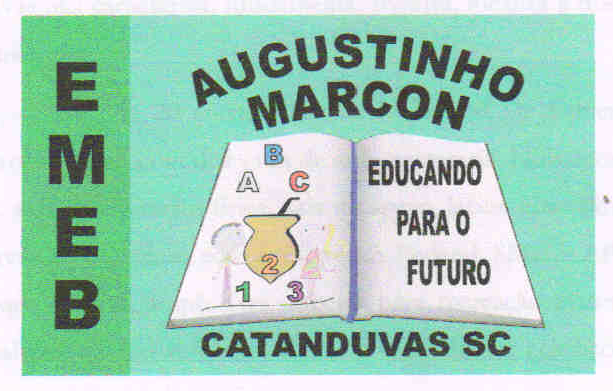 